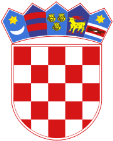 REPUBLIKA HRVATSKAKRAPINSKO - ZAGORSKA ŽUPANIJAOPĆINA SVETI KRIŽ ZAČRETJEOpćinsko vijećeKLASA:810-01/21-01/006URBROJ: 2197/04-01-21-7Sveti Križ Začretje, 14.12.2021.Temeljem članka 17., stavka 1. Zakona o sustavu civilne zaštite („Narodne Novine“ broj 82/15, 118/18, 31/20, 20/21), članka 52. Pravilnika o nositeljima, sadržaju i postupcima izrade planskih dokumenata u civilnoj zaštiti te načinu informiranja javnosti u postupku njihovog donošenja („Narodne Novine“ broj 66/21) te članka 32. Statuta Općine Sveti Križ Začretje („Službeni glasnik Krapinsko - zagorske županije“ broj 21/2021) Općinsko vijeće Općine Sveti Križ Začretje na svojoj 5. sjednici, održanoj 14.12.2021. godine, donosiPLAN RAZVOJA sustava civilne zaštite na području Općine Sveti Križ Začretje za 2022. godinu s trogodišnjim financijskim učincima1. UVODČlankom 17. stavak 1. Zakona o sustavu civilne zaštite („Narodne Novine“ broj 82/15, 118/18, 31/20, 20/21) definirano je da predstavničko tijelo na prijedlog izvršnog tijela jedinica lokalne i područne (regionalne) samouprave u postupku donošenja proračuna razmatra i usvaja godišnju Analizu stanja i godišnji Plan razvoja sustava civilne zaštite s financijskim učincima za trogodišnje razdoblje te Smjernice za organizaciju i razvoj sustava koje se razmatraju i usvajaju svake četiri godine. Na temelju Analize o stanju sustava civilne zaštite na području Općine Sveti Križ Začretje za 2021. godinu i Smjernica za organizaciju i razvoj sustava civilne zaštite na području Općine Sveti Križ Začretje za vremensko razdoblje od 2020. do 2023. godine, donosi se Plan razvoja sustava civilne zaštite na području Općine Sveti Križ Začretje za 2022. godinu s financijskim učincima za trogodišnje razdoblje (u daljnjem tekstu: Plan razvoja sustava civilne zaštite).2. PLANSKI DOKUMENTIU tabeli 1. navedeni su dokumenti iz područja civilne zaštite koje je potrebno izraditi u 2022. godini.Tablica 1: Popis dokumenata iz područja civilne zaštite koje je Općina Sveti Križ Začretje u potrebi izraditi u 2022.god.2.1. VOĐENJE I AŽURIRANJE BAZE PODATAKA O PRIPADNICIMA, SPOSOBNOSTIMA I RESURSIMA OPERATIVNIH SNAGA SUSTAVA CIVILNE ZAŠTITEOpćina Sveti Križ Začretje osigurava uvjete za vođenje i ažuriranje baze podataka o pripadnicima, sposobnostima i resursima operativnih snaga sustava civilne zaštite (Pravilnik o vođenju evidencije pripadnika operativnih snaga sustava civilne zaštite („Narodne Novine“ broj 75/16).Evidencija se ustrojava za:za članove Stožera civilne zaštite,za pripadnike postrojbe civilne zaštite opće namjene,za povjerenike i zamjenike povjerenika civilne zaštite,za koordinatore na lokacijipravne osobe od interesa za sustav civilne zaštite.Općina Sveti Križ Začretje dužna je podatke o vrstama i broju pripadnika operativnih snaga zaprimljene od strane operativnih snaga i podatke koje su u obvezi izraditi samostalno dostaviti Krapinsko - zagorskoj županiji te u MUP – Ravnateljstvo civilne zaštite – Područni ured civilne zaštite Varaždin – Služba civilne zaštite Krapina, sukladno Pravilniku o vođenju  evidencija pripadnika operativnih snaga sustava civilne zaštite ("Narodne Novine“ broj 75/16).Kontakt podatke (adrese, fiksni i mobilni telefonski brojevi) u planskim dokumentima potrebno je kontinuirano ažurirati.NOSITELJ: Općina Sveti Križ ZačretjeIZRAĐIVAČ: Jedinstveni upravni odjelROK: prosinac 2022.god.3. OPERATIVNE SNAGE SUSTAVA CIVILNE ZAŠTITE 3.1. STOŽER CIVILNE ZAŠTITEUpoznati s Procjenom rizika od velikih nesrećaNOSITELJ: Općina Sveti Križ Začretje, Stožer cvilne zaštiteIZVRŠITELJ: načelnik Općine, načelnik Stožera civilne zaštiteROK: lipanj 2022.god.Upoznati s Planom djelovanja civilne zaštite, 2022.god. NOSITELJ: Općina Sveti Križ Začretje, Stožer cvilne zaštiteIZVRŠITELJ: načelnik Općine, načelnik Stožera civilne zaštiteROK: prosinac 2022.god.Pripremiti i održati vježbu operativnih snaga sustava civilne zaštiteNOSITELJ: Općina Sveti Križ ZačretjeIZVRŠITELJ: Stožer civilne zaštite, upravljačka skupina i operativne snage sustava civilne zaštite.ROK: Sukladno donesenom Planu vježbi civilne zaštiteDonošenje Odluke o imenovanju koordinatora na lokacijiNOSITELJ: Općina Sveti Križ Začretje, Stožer civilne zaštiteIZVRŠITELJ: načelnik Stožera civilne zaštiteROK:  siječanj 2022.god.Donošenje Operativnog postupovnikaNOSITELJ: Općina Sveti Križ Začretje, Stožer civilne zaštiteIZVRŠITELJ: načelnik Stožera civilne zaštiteROK:  travanj 2022.god.Evidencija Stožera civilne zaštite, ažuriranje osobnih podatakaNOSITELJ: Općina Sveti Križ ZačretjeIZVRŠITELJ: Jedinstveni upravni odjelROK: kontinuirano tijekom godine3.2. POSTROJBA CIVILNE ZAŠTITE OPĆE NAMJENE  Općinski načelnik Općine Sveti Križ Začretje rješenjem će rasporediti pripadnike postrojbe civilne zaštite opće namjene sukladno članku 6. Uredbe o sastavu i strukturi postrojbi civilne zaštite („Narodne Novine“ broj 27/17). Upoznati s Procjenom rizika od velikih nesrećaNOSITELJ: Općina Sveti Križ Začretje, Stožer cvilne zaštiteIZVRŠITELJ: načelnik Općine, načelnik Stožera civilne zaštiteROK: lipanj 2022.god.Upoznati s Planom djelovanja civilne zaštite, 2022.god. NOSITELJ: Općina Sveti Križ Začretje, Stožer cvilne zaštiteIZVRŠITELJ: načelnik Općine, načelnik Stožera civilne zaštiteROK: prosinac 2022.god.Osposobljavanje pripadnika postrojbe civilne zaštite opće namjeneNOSITELJ: Općina Sveti Križ ZačretjeIZVRŠITELJ: MUP – Ravnateljstvo civilne zaštiteROK: kontinuirano tijekom 2022.god.Sudjelovanje na vježbi operativnih snaga (potres)NOSITELJ: Općina Sveti Križ ZačretjeIZVRŠITELJ: Stožer civilne zaštite, upravljačka skupina i operativne snage sustava civilne zaštiteROK: Sukladno donesenom Planu vježbi civilne zaštiteEvidencija pripadnika, ažuriranje osobnih podatakaNOSITELJ: Općina Sveti Križ ZačretjeIZVRŠITELJ: Jedinstveni upravni odjelROK: kontinuirano tijekom godine3.3. OPERATIVNE SNAGE VATROGASTVA U cilju spremnosti i brzog djelovanja vatrogasna društva za 2022.god. u planu su sljedeće aktivnosti: kontinuirano usklađivati Plan zaštite od požara Općine,kontinuirano usklađivati Plan uzbunjivanja dobrovoljnih vatrogasnih društava, provođenje preventivnih mjera: dežurstva i ophodnje svih društava posebice u vrijeme paljenja trave, korova i „Uskrsnih krjesova“,opremati DVD-e u skladu s Pravilnikom o minimumu tehničke opreme i sredstava vatrogasnih postrojbi („Narodne Novine“ broj 43/95, 91/02)provoditi osposobljavanje i usavršavanje vatrogasnih kadrova putem teorijske nastave, praktičnim, kondicijskim i tjelesnim vježbama,donošenje Financijskog plana i Godišnjeg programa rada,provjera ispravnosti postojeće opreme i vozila te nabava nove potrebne opreme,Organizacija natjecanja,Sudjelovanje na raznim natjecanjima za sve uzraste,Sudjelovanje u vježbama prema Planu vježbi CZ.NOSITELJ: operativne snage vatrogastva Općine IZVRŠITELJ: operativne snage vatrogastva OpćineROK: prosinac 2022.god. 3.4. HRVATSKI CRVENI KRIŽ – Gradsko društvo Crvenog križa ZabokGradsko društvo Crvenog križa Zabok nastavit će se pripremama za djelovanje u katastrofama i izvanrednim situacijama. Nastavit će se edukacije instruktora interventnog tima te osposobljavanje sadašnjih volontera u Gradskom interventnom timu i novih članova interventnog tima GDCK Zabok te daljnje opremanje članova tima sukladno potrebama i osiguranim sredstvima. Posebno se računa na angažman više volontera na područjima općina. Za nove članove, volontere, ponovno će se organizirati tečaj, a svaki član interventnog tima usvojit će osnovna znanja iz prve pomoći, psihosocijalne podrške, sigurnosti i samozaštite te komunikacije. Zatim će se i sadašnji i novi volonteri, prema vlastitim mogućnostima i željama, specijalizirati iz nekog od područja: prve pomoći (napredna obuka), procjene situacije, poslova službe traženja, organizacije prihvata i smještaja ili osiguranja pitke vode i minimalnih higijenskih uvjeta, što i jest uloga Crvenog križa u sustavu zaštite i spašavanja. Uloga Crvenog križa u sustavu Zaštite i spašavanja podrazumijeva sljedeće poslove:Organizacija prihvata i smještaj stradalihPsihosocijalna pomoć i podrška stradalimaSlužba traženja – obnavljane obiteljskih veza (evidencija i ured za informiranje) – sukladno posebnim zadaćama i ovlastima Službe traženja kao dijela međunarodne mreže, Strategiji obnavljanja obiteljskih veza 2008.-2018.(ICRC) i sukladno Pravilniku o službi traženja HCKPrva pomoć kao nadopuna stručnim medicinskim ekipamaPrijem i raspodjela humanitarne pomoćiOsiguranje pitke vode.U slučaju velikih incidenata i katastrofa na koje lokalna zajednica ne može adekvatno odgovoriti, educirani interventni timovi i raspoloživa oprema se mobiliziraju iz drugih društava i nacionalnog društva Hrvatskog Crvenog križa i šalju u pomoć na pogođeno područje.Gradsko društvo Crvenog križa Zabok nastaviti će sa provedbom projekata: „ZAŽELI – MI pomažemo starijima“, „Pomoć u kući“ te „Školski pribor za školarce u središnjoj Hrvatskoj“- kao partner GDCK Krapina. Gradsko društvo Crvenog križa Zabok sudjelovati će u vježbi civilne zaštite Općine Sveti Križ Začretje.  NOSITELJ: GDCK ZabokIZVRŠITELJ: GDCK ZabokROK: 2022.god.3.5. HRVATSKA GORSKA SLUŽBA SPAŠAVANJA (HGSS) – Stanica Zlatar BistricaHGSS je žurna javna SLUŽBA koja temeljem više zakona djeluje u području prioritetnih i neodgodivih potreba građana (sigurnost, zaštita i spašavanje ljudskih života) i koja je dužna osigurati, pripravnost, hladni pogon i raspoloživost ljudi i opreme 24 sata dnevno, 365 dana u godini, redovito održavanje znanja i sposobnosti stručnost pripadnika u vrlo zahtjevnoj, visoko rizičnoj i odgovornoj aktivnosti.Program aktivnosti kojeg obuhvaća zadaće održavanja spremnosti i obuke, licenciranja i produživanja licenci za gorske spašavatelje, preventive, međunarodne suradnje i opremanja Stanice. Program je sačinjen na osnovi Pravilnika o obuci pripadnika Gorske službe spašavanja, predviđenog kalendara aktivnosti i dr., a temelji se na Zakonu o Hrvatskoj gorskoj službi spašavanja („Narodne Novine“ broj 79/06 i 110/15). Za aktivnosti predviđene ovim programom postoji zakonska obveza za osiguravanje sredstava za: redovitu djelatnost,akcije spašavanja (potražne akcije, spašavanje na nepristupačnom terenu, spašavanje u zimskim uvjetima na nepristupačnom terenu, spašavanje na divljoj vodi i poplavama, itd.),intervencije na nepristupačnim terenima, nabavka i održavanje opreme,preventivna djelatnost (prisutstvo članova stanice Zlatar Bistrica na organiziranim planinarskim pohodima, na takmičenjima „ekstremnih“ sportova, edukacija osoba koje borave u prirodi, edukacija turističkih djelatnika itd.).U 2022. godini planirano je da članovi koji za to steknu uvjete pristupe ispitima za gorske spašavatelje i spašavatelje. Dio članstva će nastaviti sa redovnom obukom kroz osnovne tečajeve HGSS-a (tečaj prve pomoći, osnovni tečaj, tečaj spašavanja u zimskim uvjetima, tečaj spašavanja u ljetnim uvjetima, tečaj spašavanja u speleološkim objektima). Gorski spašavatelji i spašavatelji nadograđivati će svoje znanje kroz specijalističke tečajeve (vođenje potraga, pilotiranje bespilotnim letjelicama, digitalna kartografija, spašavanje na divljim vodama i poplavama, letači spašavatelji i dr.) i njihove relicence. Kompletno članstvo prolazit de velik broj vježbi, bilo da su organizirane na nivou Stanice ili HGSS-a, kako bi zadržali visoku razinu spremnosti. Kao i do sada sudjelovat demo u dežurstvima na razini HGSS-a (nacionalni parkovi i parkovi prirode diljem RH) te na lokalnim dežurstvima (trekk, trail i mtb utrke), a i dalje demo nastaviti rad u stožerima civilne zaštite. Uz dežurstva baviti demo se i edukacijom kroz razna predavanja. U 2022. godini također planiramo završiti sa svim radovima na objektu te ishoditi uporabnu dozvolu za isti.Krapinsko – zagorska županija sufinancira izgradnju objekta HGSS Stanice Zlatar Bistrica te financira leasing za terensko vozilo Toyota Hilux. HGSS Stanica Zlatar Bistrica ima dobru suradnju sa svim gradovima i općinama na području KZŽ. Od 2021. godine Stanica ima potpisane ugovore o financiranju redovne djelatnosti sa svim gradovima i općinama. Financiranje se odvija sukladno ugovornim obvezama. Hrvatska gorska služba spašavanja (HGSS) – Stanica Zlatar Bistrica sudjelovati će u vježbi civilne zaštite Općine Sveti Križ Začretje.  NOSITELJ: HGSS - Stanica Zlatar BistricaIZVRŠITELJ: HGSS – Stanica Zlatar BistricaROK: prosinac 2022.god.3.6. POVJERENICI CIVILNE ZAŠTITE I NJIHOVI ZAMJENICIUpoznati s Procjenom rizika od velikih nesrećaNOSITELJ: Općina Sveti Križ Začretje, Stožer cvilne zaštiteIZVRŠITELJ: načelnik Općine, načelnik Stožera civilne zaštiteROK: svibanj 2022.god.Upoznati s Planom djelovanja civilne zaštite, 2022.god. NOSITELJ: Općina Sveti Križ Začretje, Stožer cvilne zaštiteIZVRŠITELJ: načelnik Općine, načelnik Stožera civilne zaštiteROK: prosinac 2022.god.Osposobljavanje povjerenika civilne zaštite i njihovih zamjenikaNOSITELJ: Općina Sveti Križ ZačretjeIZVRŠITELJ: MUP – Ravnateljstvo civilne zaštiteROK: kontinuirano tijekom 2022.god.Sudjelovanje na vježbi operativnih snaga (potres)NOSITELJ: Općina Sveti Križ ZačretjeIZVRŠITELJ: Stožer civilne zaštite, upravljačka skupina i operativne snage sustava civilne zaštiteROK: Sukladno donesenom Planu vježbi civilne zaštiteEvidencija povjerenika i zamjenika povjerenika, ažuriranje osobnih podatakaNOSITELJ: Općina Sveti Križ ZačretjeIZVRŠITELJ: Jedinstveni upravni odjelROK: kontinuirano tijekom godine3.7. KOORDINATORI NA LOKACIJIOvisno o specifičnostima izvanrednog događaja načelnica Stožera civilne zaštite Općine Sveti Križ Začretje određuje koordinatora i upućuje na lokaciju sa zadaćom koordiniranja djelovanja različitih operativnih snaga sustava civilne zaštite i komuniciranja sa Stožerom tijekom trajanja poduzimanja mjera i aktivnosti na otklanjanju posljedica izvanrednog događaja.Stožer civilne zaštite Općine Sveti Križ Začretje nakon zaprimanja obavijesti o velikoj nesreći ili katastrofi odmah po saznanju mobilizira Koordinatora na lokaciji i upućuje ga na mjesto incidenta prije dolaska operativnih snaga.Upoznati s Procjenom rizika od velikih nesreća NOSITELJ: Općina Sveti Križ Začretje, Stožer cvilne zaštiteIZVRŠITELJ: načelnik Općine, načelnik Stožera civilne zaštiteROK: svibanj 2022.god.Upoznati s Planom djelovanja civilne zaštite, 2022.god. NOSITELJ: Općina Sveti Križ Začretje, Stožer cvilne zaštiteIZVRŠITELJ: načelnik Općine, načelnik Stožera civilne zaštiteROK: prosinac 2022.god.Sudjelovanje na vježbi operativnih snaga (potres)NOSITELJ: Općina Sveti Križ ZačretjeIZVRŠITELJ: Stožer civilne zaštite, upravljačka skupina i operativne snage sustava civilne zaštiteROK: Sukladno donesenom Planu vježbi civilne zaštiteEvidencija koordinatora na lokaciji, ažuriranje osobnih podatakaNOSITELJ: Općina Sveti Križ ZačretjeIZVRŠITELJ: Jedinstveni upravni odjelROK: kontinuirano tijekom godine3.8. PRAVNE OSOBE OD INTERESA ZA SUSTAV CIVILNE ZAŠTITENakon usvajanja Procjene rizika od velikih nesreća, Općinsko vijeće donijeti će novu odluku o određivanju pravnih osoba od interesa za sustav civilne zaštite Općine Sveti Križ Začretje, na temelju prethodne suglasnosti Službe civilne zaštite Krapina, a sukladno rezultatima Procjene rizika od velikih nesreća Općine Sveti Križ Začretje NOSITELJ: Općinsko vijeće, OpćinaIZVRŠITELJ: Općinsko vijeće, predsjednik VijećaROK: ožujak 2022.god. Sukladno potrebi pretpostavljenog izvanrednog događaja, pravne osobe od interesa za sustav civilne zaštite Općine Sveti Križ Začretje sudjeluju u vježbi civilne zaštite Općine Sveti Križ Začretje. Upoznati s Planom djelovanja civilne zaštite, 2022.god. NOSITELJ: Općina Sveti Križ Začretje, Stožer cvilne zaštiteIZVRŠITELJ: načelnik Općine, načelnik Stožera civilne zaštiteROK: prosinac 2022.god.Sukladno točki 5. Pravilnika o nositeljima, sadržaju i postupcima izrade planskih dokumenata u civilnoj zaštite te načinu informiranja javnosti u postupku njihovog donošenja  („Narodne Novine“ broj 66/21) pravne osobe koje su odlukom Općinskog vijeća određene od interesa za sustav civilne zaštite dužne su izraditi operativni plan civilne zaštite.Pravne osobe operativnim planom razrađuju tko će provesti zadaće, kada, prije, za vrijeme ili neposredno nakon velike nesreće i katastrofe, s kojim resursima te tko je za organiziranje snaga i provođenja zadaća odgovoran. Evidencija pravnih osoba od interesa za sustava civilne zaštite, ažuriranje osobnih podatakaNOSITELJ: Općina Sveti Križ ZačretjeIZVRŠITELJ: Jedinstveni upravni odjelROK: kontinuirano tijekom godine4. SUSTAV UZBUNJIVANJA GRAĐANACilj: uspostava sustava uzbunjivanja. U organizaciji zaštite i spašavanja u Općini, pored ostalih subjekata, telekomunikacijska podrška, odnosno sustav veza u kriznim situacijama, pokazao se vrlo bitnim čimbenikom kvalitetnog sustava zaštite i spašavanja, stoga je potrebno:nastaviti rad na unaprjeđenju sustava uzbunjivanja stanovništva u slučaju velikih nesreća i katastrofaprovjeriti čujnost sirena na području Općine Sveti Križ Začretje.Izvršitelji: Operateri (vlasnici objekata s opasnim tvarima), MUP – Ravnateljstvo civilne zaštite – Područni ured civilne zaštite Varaždin – Služba civilne zaštite Krapina, operativne snage vatrogastva s područja Općine Sveti Križ Začretje i Općina Sveti Križ Začretje.5. FINANCIRANJE SUSTAVA CIVILNE ZAŠTITECilj: racionalno, funkcionalno i učinkovito djelovanje sustava civilne zaštite. Prema Zakonu o sustavu civilne zaštite („Narodne Novine“ broj 82/15, 118/18, 31/20, 20/21), izvršno tijelo jedinice lokalne samouprave odgovorno je za osnivanje, razvoj i financiranje, opremanje, osposobljavanje  i uvježbavanje operativnih snaga. Prema tome, u proračunu Općine Sveti Križ Začretje za 2022.god., u skladu s ostalim posebnim propisima, implementirati će se sljedeće stavke:2022.			             2023.	                       2024.1.  Vatrogastvo:            -  Sredstva za JVP      		              170.000,00 	                     170.000,00	               170.000,00     -  Sredstva za DVD     		              334.000,00	                   293.000,00	               293.000,00     -  Sufinanciranje nabave         interventnog vozila		              100.000,00	                    100.000,00	               100.000,002. Izrada planova iz područja      zaštite i spašavanja	                               27.000,00	                      12.000,00	                 12.000,003. Sredstva za civilnu zaštitu  i HGSS	    10.000,00                                 5.000,00	                      5.000,00  4. Ostali izdaci za civilnu zaštitu	10.000,00	20.000,00	10.000,005. Higijeničarska služba           		82. 000,00	80.000,00	80.000,00                                                   6. Deratizacija i dezinsekcija  	 44. 000,00 	44.000,00	44.000,00 7. Crveni križ                           	67. 000,00 	49.000,00	49.000,00         ------------------------------------------------------------------------------------------------------------                                                 SVEUKUPNO :             	844.000,00  	773.000,00	763.000,006. ZAKLJUČAKDonošenjem Zakona o sustavu civilne zaštite („Narodne Novine“, broj 82/15, 118/18, 31/20, 20/21) i zakonskih akata proizlaze zadaće i okvirna dinamika provođenja poslova u sustavu civilne zaštite Općine Sveti Križ Začretje.U 2022. godini pokazuje se potrebnim nastaviti aktivni rad u usklađenju i unaprjeđenju sustava civilne zaštite Općine Sveti Križ Začretje i to posebice sljedećim aktivnostima:ažuriranje postojećih planskih dokumenata,osposobljavanjem i opremanjem operativnih snaga sustava civilne zaštite,ažuriranjem podataka o operativnim snagama u sustavu civilne zaštite,osiguravanjem planiranih proračunskih sredstva za organizaciju i razvoj sustava    civilne zaštite.                                                                                                   PREDSJEDNIK OPĆINSKOG VIJEĆAIvica Roginić R.Br.Naziv dokumentaNositelj izradeIzrađivačRok izradeDonosi1.Procjena rizika od velikih nesrećaOpćinsko vijećeRadna skupina za izradu Procjene rizikaIzrađeno, predložiti Općinskom vijeću donošenjeOpćinsko vijeće2. Plan djelovanja civilne zaštiteOpćinski načelnikRadna skupina za izradu Procjene rizikaVeljača 2022.Općinski načelnik3.Odluka o određivanju pravnih osoba od interesa za sustav civilne zaštite Općinsko vijećeRadna skupina za izradu Procjene rizikaožujak 2022.Općinsko vijeće4.Rješenje o rasporedu pripadnika postrojbe civilne zaštite opće namjeneOpćinski načelnikOpćinaožujak 2022.Općinski načelnik5.Operativni postupovnikStožer CZOpćinatravanj 2022.Načelnik Stožera CZ6.Odluka o imenovanju koordinatora na lokacijiStožer civilne zaštiteOpćinasiječanj 2022.Načelnik Stožera CZ7.Donošenje Plana djelovanja civilne zaštite OpćineOpćinski načelnikOvlaštena pravna osoba6 mjeseci od usvajanja Procjene rizikaOpćinski načelnik8.Izrada elaborata za vježbu civilne zaštite 2022.Stožer civilne zaštiteUpravljačka skupina30 dana prije održavanja vježbe civilne zaštiteOpćinski načelnik9.Plan vježbi civilne zaštite Općine za 2023.god.Općinski načelnikOpćinaprosinac 2022.Općinski načelnik10.Analiza stanja sustava civilne zaštite za 2022.god.Općinsko vijećeOpćinaprosinac 2022.Općinsko vijeće11.Plan razvoja sustava civilne zaštite za 2023. godinu s trogodišnjim financijskim učincimaOpćinsko vijećeOpćinaprosinac 2022.Općinsko vijeće